.(32 count intro)Alt music: The Shoop Shoop Song by CherSection 1: 	Grape Vine Right Touch - Grape Vine Left HitchSection 2: 	Rocking Chair – Step – Turn - Walk Forward x 2Section 3: 	Cross Rock – Chasse Right – Cross Rock - Chasse LeftSection 4: 	Rumba BoxDJC+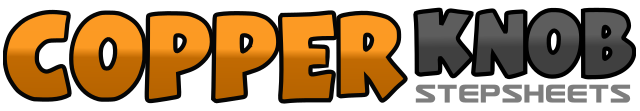 .......Count:32Wall:2Level:Absolute Beginner.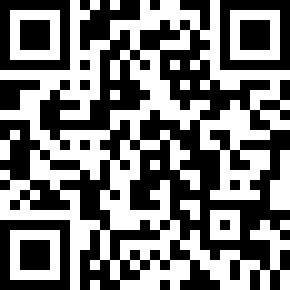 Choreographer:David Honer (UK) - April 2010David Honer (UK) - April 2010David Honer (UK) - April 2010David Honer (UK) - April 2010David Honer (UK) - April 2010.Music:Bad Romance - Lady GagaBad Romance - Lady GagaBad Romance - Lady GagaBad Romance - Lady GagaBad Romance - Lady Gaga........1 - 2Step right to right side, cross left behind right3 - 4Step right to right side, touch left beside right5 - 6Step left to left side, cross right behind left7 - 8Step left to left side, hitch right leg1 - 2Rock right forward – recover on left3 - 4Rock right backwards – recover on left5 - 6Step right forward, pivot ½ turn left7 - 8Step right forward, step left forward1 - 2Cross rock right over left, recover weight on left3 & 4Step right to right side, close left beside right, step right to right side5 - 6Cross rock left over right, recover weight on right7 & 8Step left to left side, close right beside left, step left to left side1 - 2Step right to right side, close left beside right3 - 4Step right forward, touch left beside right5 - 6Step left to left side, close right beside left7 - 8Step left backwards, touch right beside left